12.05.2020 r. – wtorekTemat tygodnia: Łąka w maju Temat dnia: BiedroneczkiWprowadzenie – omówienie wyglądu biedronki.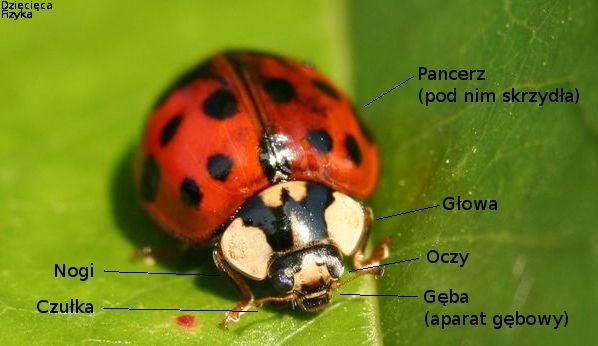 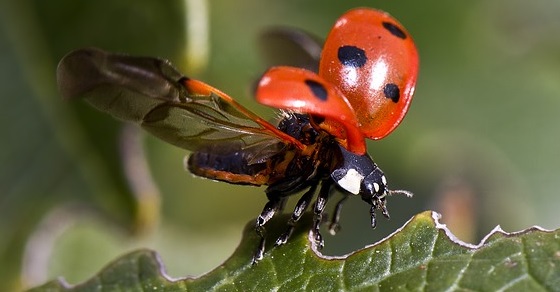 Osłuchanie ze słowami i melodią piosenki Mała biedroneczka (sł. i muz. K. Bożek-Gowik)https://www.youtube.com/watch?v=BeLMx4273_EMała biedroneczka siedem kropek miała,na łące zielonej wesoło fruwała.Złapał ją pajączek w swoją pajęczynę.„Uratuję cię, biedronko, a ty mi coś przynieś”.Ref.: Biedroneczko, leć do nieba,przynieś mi kawałek chleba.Mała biedroneczka siedem kropek miała,na łące zielonej wesoło fruwała.Złapał ją wróbelek, niesie tę kruszynę.„Uratuję cię, biedronko, a ty mi coś przynieś”.Ref.: Biedroneczko, leć...Mała biedroneczka siedem kropek miałana łące zielonej wesoło fruwała.Złapała ją żaba i po wodzie płynie.„Uratuję cię, biedronko, a ty mi coś przynieś”.Ref.: Biedroneczko, leć...Rozmowa na podstawie wysłuchanego utworu.− Gdzie latała mała biedronka?− Ile kropek miała mała biedroneczka?− Jakie zwierzęta spotkała na łące?− Co powiedziało jej każde zwierzątko?Zabawa językowa Polne rośliny.Proszę, aby dzieci opisały obraz i obrazki. Następnie nazwać rośliny - mniszek pospolity, chaber, mak. Wspólnie z dziećmi, podzielić rytmicznie (na sylaby), każdą nazwę. 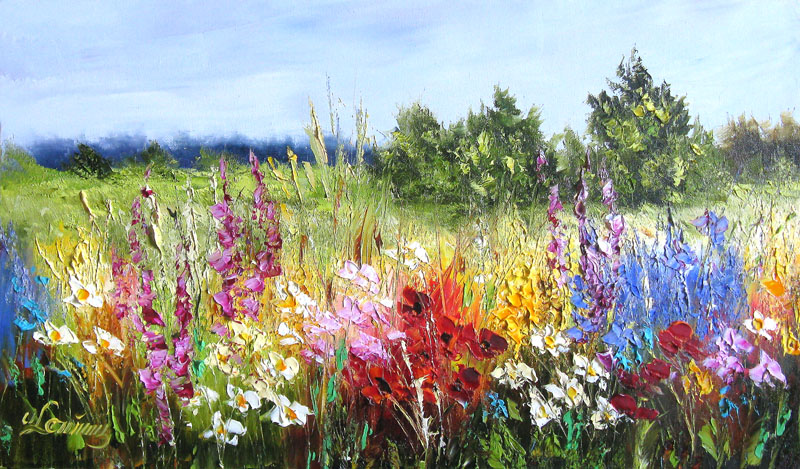 U. Lemańskiej Majowa łąka    mniszek pospolity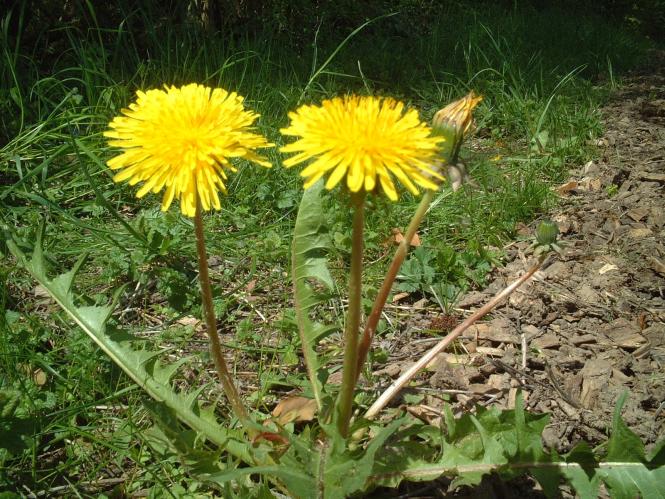  chaber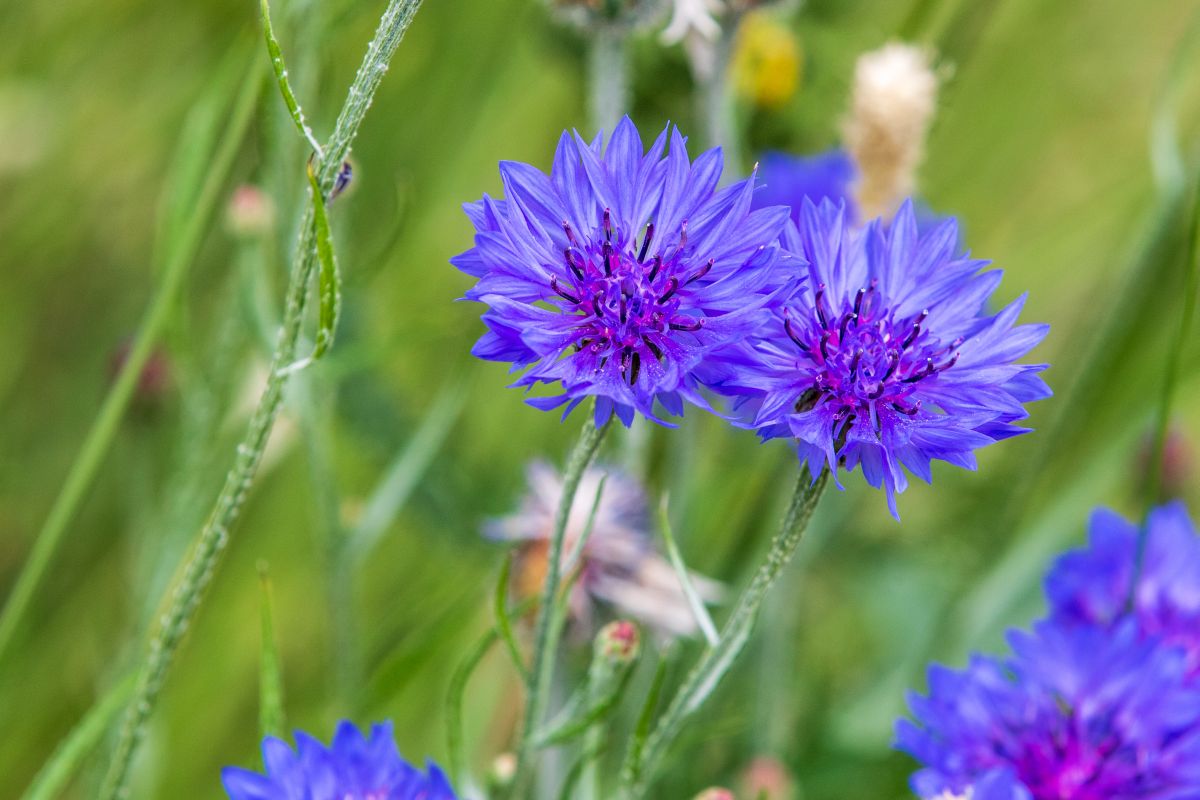   mak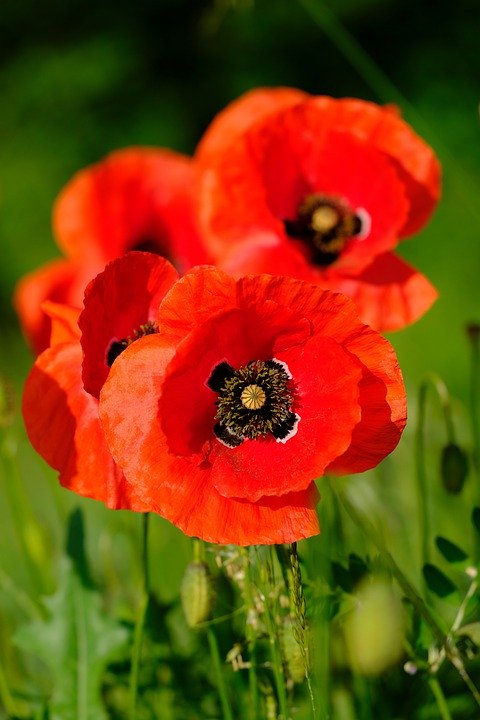 Kolorowanka Biedronka.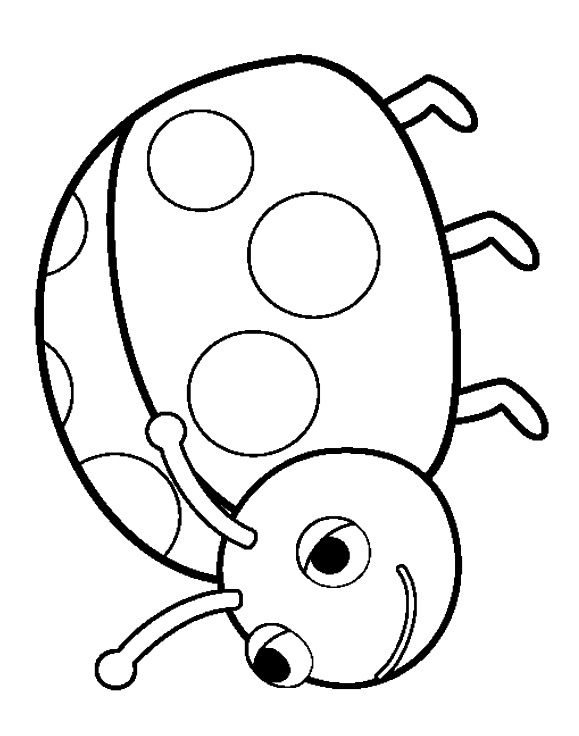 